บันทึกข้อความ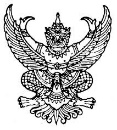 ส่วนราชการ  วิทยาลัยสารพัดช่างตราดที่  อวท    /๒๕๖๔	วันที่    (ใส่วัน/เดือน/ปี ที่ทำบันทึกข้อความ)เรื่อง  ขออนุญาตรายงานการประชุมเรียน  ผู้อำนวยการวิทยาลัยสารพัดช่างตราด		ตามที่ชมรมวิชาชีพ………………………..วิทยาลัยสารพัดช่างตราด ได้จัดการประชุม                   เพื่อจัดโครงการ………………………. วันที่ …… เดือน พ.ศ. ………. เวลา ………… - …………. น.                                              ณ …………………………………………… นั้น		ชมรมวิชาชีพ………………………..วิทยาลัยสารพัดช่างตราด จึงขอรายงานผลจัดการประชุมเพื่อจัดโครงการ……………………………… ตามเอกสารที่แนบมาพร้อมหนังสือฉบับนี้	จึงเรียนมาเพื่อโปรดพิจารณา       (ชื่อประธานชมรมวิชาชีพ……….)			    (ชื่อครูที่ปรึกษาชมรมวิชาชีพ……..)    ประธานชมรมวิชาชีพ……………………			ครูที่ปรึกษาชมรมวิชาชีพ……………………       (นางสาวพัชยา  เพชร์พิชัย)					(นายวิเชียร  ถมจอหอ)หัวหน้างานกิจกรรมนักเรียน นักศึกษา		     รองผู้อำนวยการ ฝ่ายพัฒนากิจการนักเรียน นักศึกษา(นายประดิษฐ  ฮกทา)ผู้อำนวยการวิทยาลัยสารพัดช่างตราด